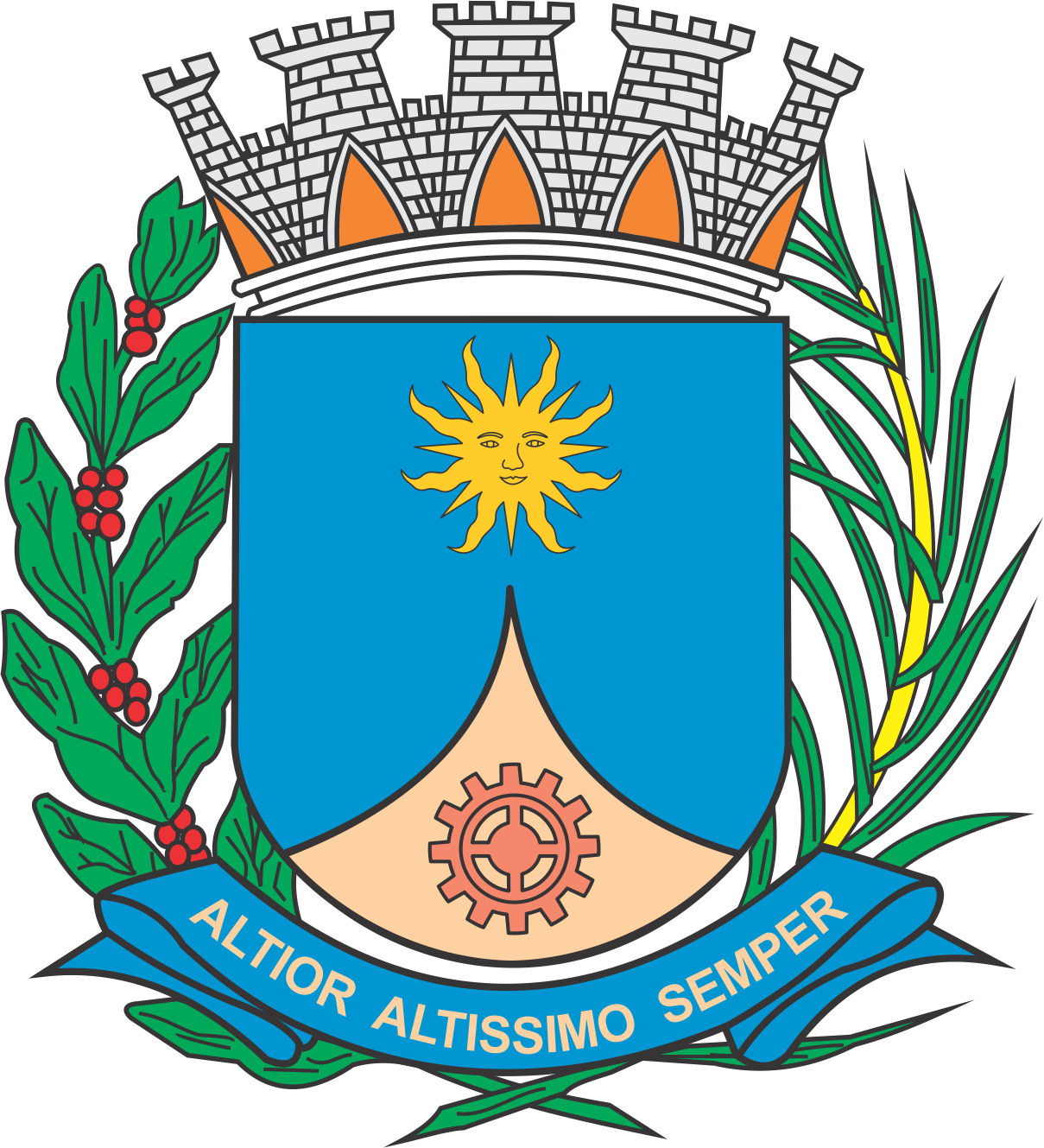 CÂMARA MUNICIPAL DE ARARAQUARAAUTÓGRAFO NÚMERO 274/2019PROJETO DE LEI NÚMERO 190/2019INICIATIVA: VEREADOR ZÉ LUIZ (ZÉ MACACO)Institui e inclui no Calendário Oficial de Eventos do Município de Araraquara o “Dia Municipal do Apicultor”, a ser comemorado anualmente no dia 22 de maio, e dá outras providências.		Art. 1º  Fica instituído e incluído no Calendário Oficial de Eventos do Município de Araraquara o “Dia Municipal do Apicultor”, a ser comemorado anualmente no dia 22 de maio.		Parágrafo único.  O evento de que trata esta lei poderá ser realizado em qualquer outra data, dentro do mês referido, em caso de inviabilidade de aplicação do “caput” deste artigo.		Art. 2º  A data a que se refere o art. 1º poderá ser comemorada anualmente com reuniões, palestras, seminários, ou outros eventos.		Art. 3º  Os recursos necessários para atender as despesas com a execução desta lei serão obtidos mediante doações, campanhas e parceiras com entidades públicas e privadas, sem acarretar ônus para o Município.		Art. 4º  Esta lei entra em vigor na data de sua publicação.		CÂMARA MUNICIPAL DE ARARAQUARA, aos 21 (vinte e um) dias do mês de agosto do ano de 2019 (dois mil e dezenove).TENENTE SANTANAPresidente